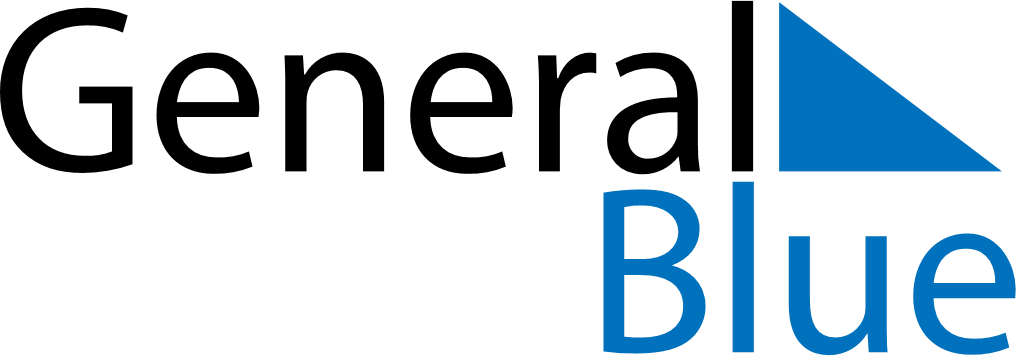 June 2022June 2022June 2022LiechtensteinLiechtensteinMondayTuesdayWednesdayThursdayFridaySaturdaySunday12345Pentecost6789101112Whit Monday13141516171819Corpus ChristiFeiertagsbrücke2021222324252627282930